1. számú melléklet a 6/2015.(V.28.) önkormányzati rendelethezA KÉPVISELŐ-TESTÜLET BIZOTTSÁGAIés a bizottságokra átruházott hatáskörök1. Vagyonnyilatkozatot Nyilvántartó és Összeférhetetlenséget Vizsgáló Bizottság (VÖB)1/ A Képviselő-testület tagjai vagyonnyilatkozatának kezelése.2/ Az önkormányzat költségvetési koncepciójának véleményezése.3/ Az önkormányzat költségvetési rendelet tervezetének véleményezése. 4/ Javaslattétel a képviselő-testület felé rendeletalkotásra vonatkozóan.5/ Bejelentés esetén elvégzi a polgármesteri és a képviselői vagyonnyilatkozatok vizsgálatát.6/ Nyilvántartja és kezeli a képviselő-testület tagjainak köztartozásmentes adózói adatbázisba való bejelentkezésére vonatkozó igazolásokat.A képviselő-testület a VÖB-re hatáskört nem ruházott át. 2. számú melléklet a 6/2015.(V.28.) önkormányzati rendelethezA KÉPVISELŐ-TESTÜLET TÁRSULÁSAIés a társulásokra átruházott hatáskörökÉrtény-Kára-Koppányszántó-Miklósi-Somogyacsa-Somogydöröcske-Szorosad-Törökkoppány Községek Óvodafenntartó Társulása (Óvodafenntartó Társulás)Az Óvodafenntartó Társulás működésére vonatkozó részletes szabályokat a társulási megállapodás tartalmazza.A képviselő-testület az Óvodafenntartó Társulásra hatáskört nem ruházott át. Délnyugat Balatoni Hulladékgazdálkodási TársulásA Délnyugat Balatoni Hulladkégazdálkodási Társulás működésére vonatkozó részletes szabályokat a társulási megállapodás tartalmazza.A képviselő-testület a Délnyugat Balatoni Hulladékgazdálkodási Társulásra hatáskört nem ruházott át. Koppány-völgye Többcélú Kistérségi TársulásA Koppány-völgye Többcélú Kistérségi Társulás működésére vonatkozó részletes szabályokat a társulási megállapodás tartalmazza.A képviselő-testület a Koppány-völgye Többcélú Kistérségi Társulásra hatáskört nem ruházott át. Somogy Megyei Önkormányzati TársulásA Somogy Megyei Önkormányzati Társulás működésére vonatkozó részletes szabályokat a társulási megállapodás tartalmazza.A képviselő-testület a Somogy Megyei Önkormányzati Társulásra hatáskört nem ruházott át. Dél-dunántúli Régió Ivóvízminőség-javító Önkormányzati TársulásA Dél-dunántúli Régió Ivóvízminőség-javító Önkormányzati Társulás működésére            vonatkozó részletes szabályokat a társulási megállapodás tartalmazza.A képviselő-testület a Dél-dunántúli Régió Ivóvízminőség-javító Önkormányzati Társulásra hatáskört nem ruházott át.3. számú mellékleta 6/2015.(V.28.) önkormányzati rendelethezA képviselő-testület által a polgármesterre átruházott hatáskörökszociális feladatok körében [A szociális igazgatásról és szociális ellátásokról szóló 1993. évi III. törvény (Szt.); valamint a szociális igazgatásról és szociális ellátások helyi rendszeréről szóló 2/2015.(II.27.) ÖR] települési támogatás megállapítása,köztemetés megállapítása.gyermekvédelmi feladatok körében [A gyermekek védelméről és a gyámügyi igazgatásról szóló 1997. évi XXXI. törvény (Gyvt.); valamint a gyermekek védelméről és a gyámügyi igazgatás helyi rendszeréről szóló 8/2003.(VIII.15.) önkormányzati rendelet]:iskolakezdési támogatás megállapítása.a közterület használatával kapcsolatos feladatkörben:-     a közterület, vagy annak burkolatának megbontásad) egyebek- a községi címer használatának engedélyezése,- önkormányzati épületekben lévő közösségi helyiségek bérbeadásának engedélyezése,- önkormányzati helyiségek bérbeadása4. számú mellékleta 6/2015.(V.28.) önkormányzati rendelethezA képviselő-testület által a jegyzőre átruházott hatáskörökA képviselő-testület a jegyzőre hatáskört nem ruházott át. 5. számú mellékleta 6/2015.(V.28.) önkormányzati rendelethez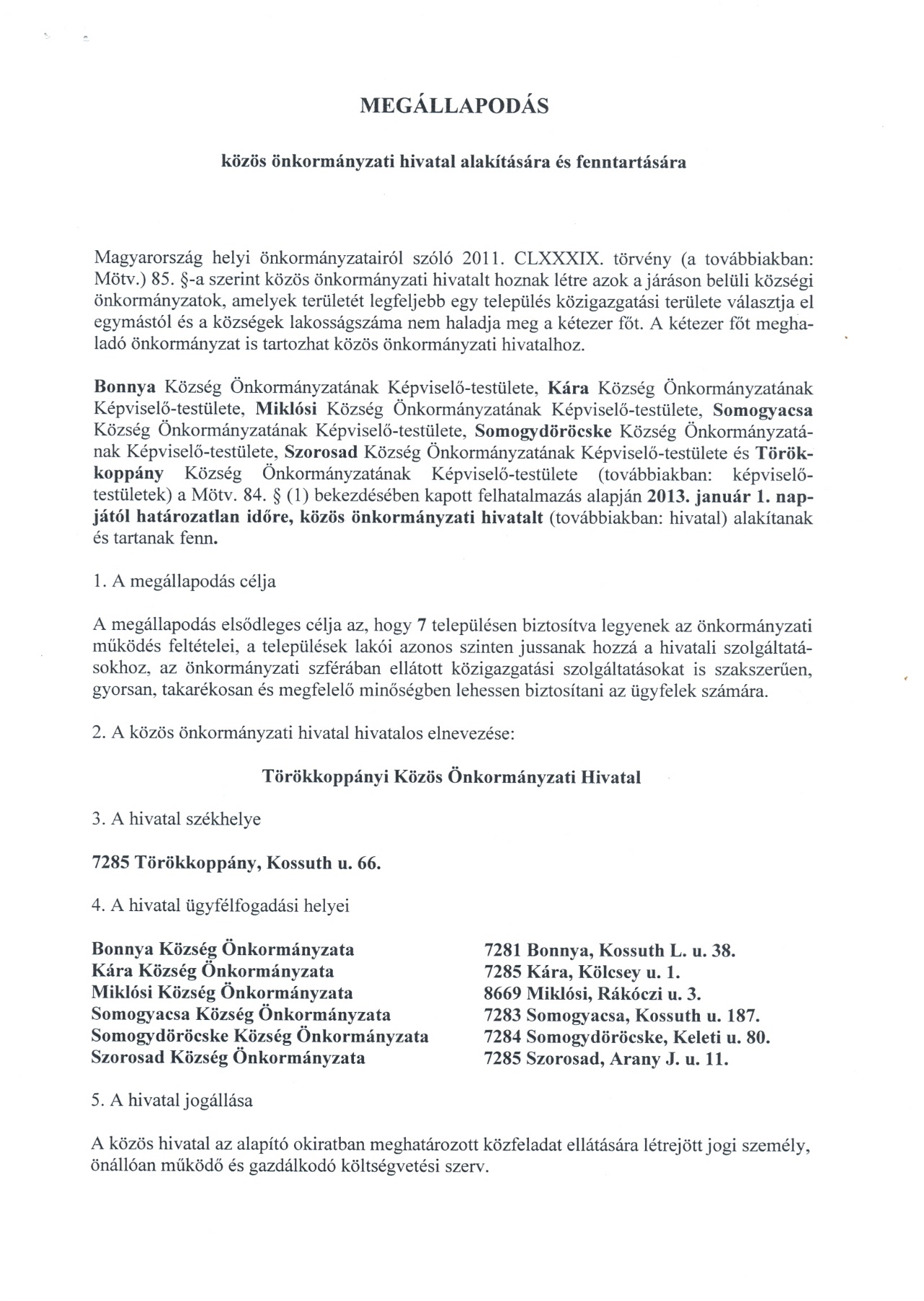 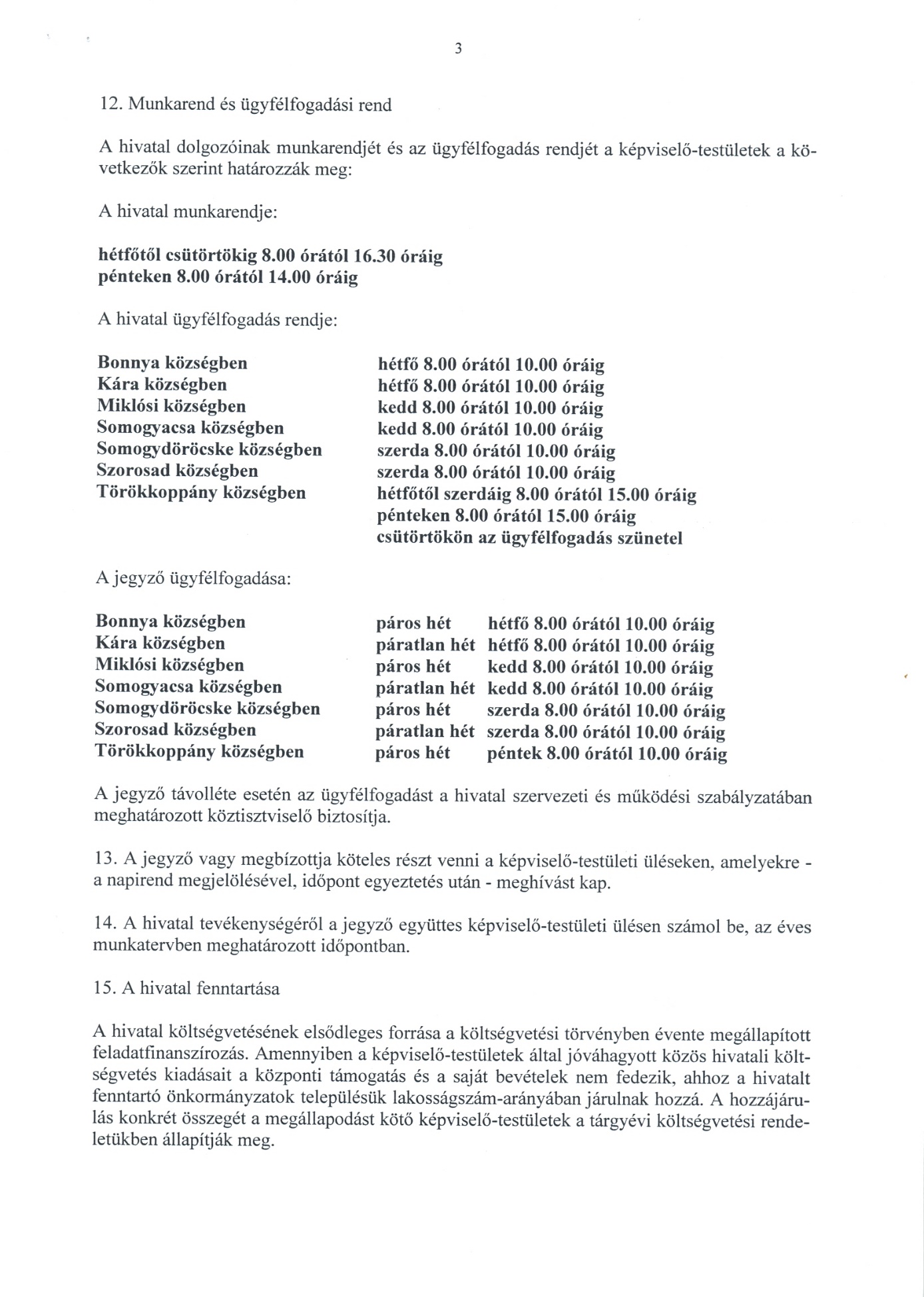 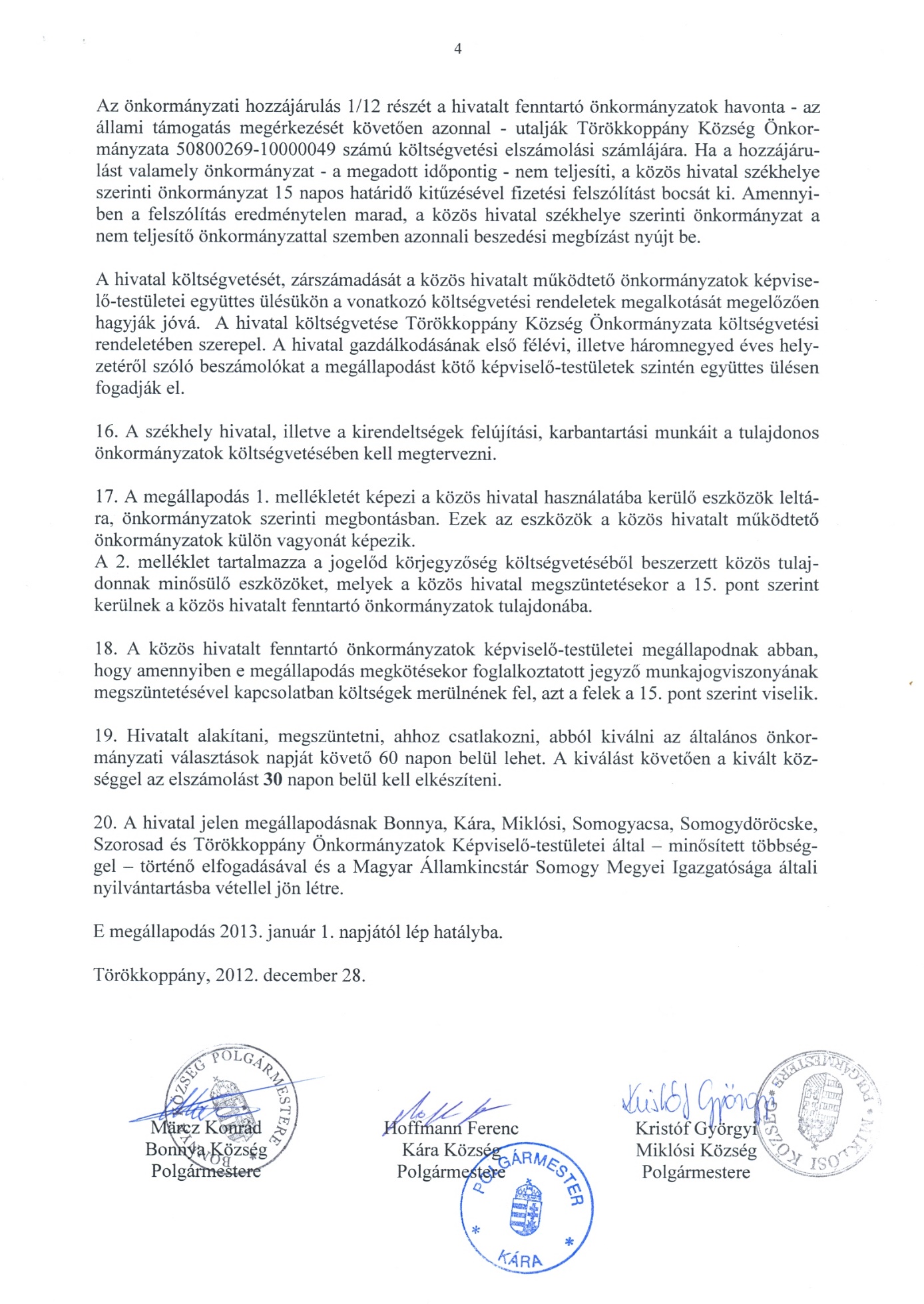 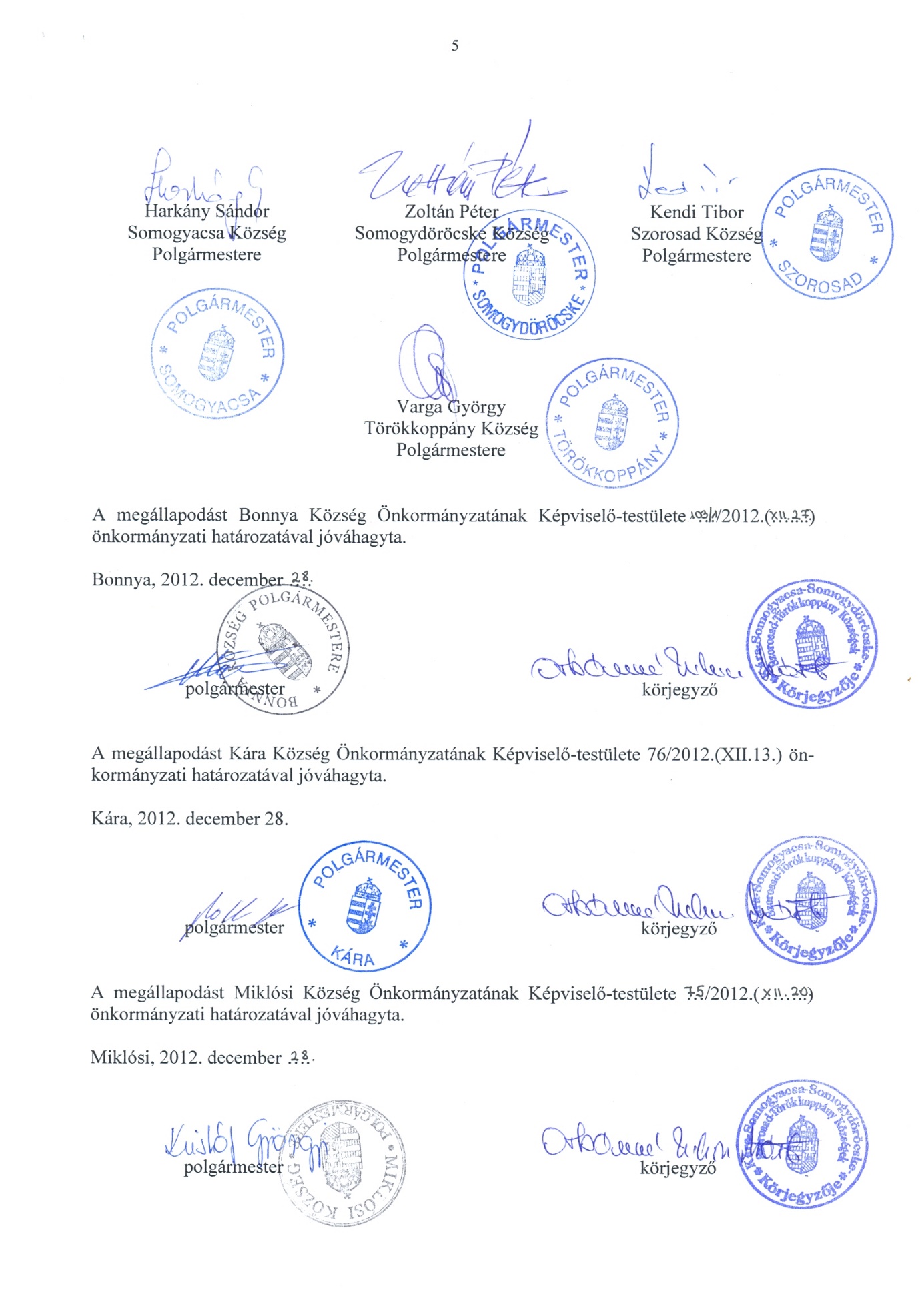 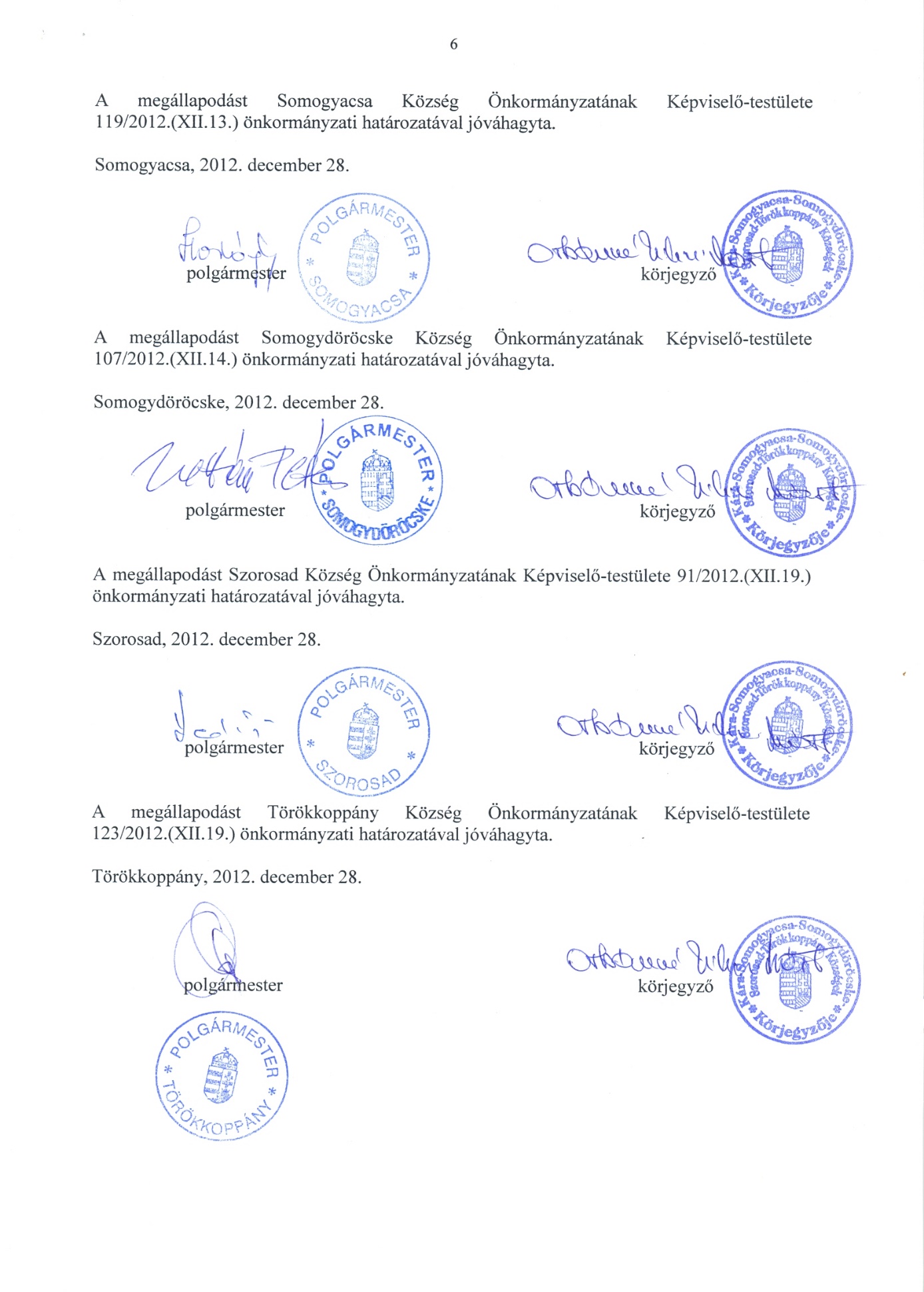 6. számú mellékleta 6/2015.(V.28.) önkormányzati rendelethezAz önkormányzat által ellátott kormányzati funkciók kódja és megnevezésekormányzati funkció kódmegnevezés011130Önkormányzatok és önkormányzati hivatalok jogalkotó és általános igazgatási tevékenysége013320Köztemető-fenntartás és működtetés016030Állampolgársági ügyek041231Rövid időtartamú közfoglalkoztatás041232Start-munka program – Téli közfoglalkoztatás064010Közvilágítás066020Város-, községgazdálkodási egyéb szolgáltatások072111Háziorvosi alapellátás072112Háziorvosi ügyeleti ellátás074031Család- és nővédelmi egészségügyi gondozás082044Könyvtári szolgáltatások082091Közművelődés – közösségi és társadalmi részvétel fejlesztése091140Óvodai nevelés, ellátás működtetési feladatai107051Szociális étkeztetés107055Falugondnoki, tanyagondnoki szolgáltatás041233Hosszabb időtartamú közfoglalkoztatás042130Növénytermesztés, állattenyésztés és kapcsolódó szolgáltatások081045Szabadidősport tevékenység támogatása096015Gyermekétkeztetés köznevelési intézményben (096010, 096020 kormányzati funkciók helyett)